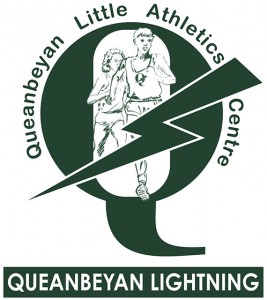 Season Event CalendarProgramSaturday 1 SeptemberRegistrations open online5-Sep-15Registration afternoon at Wright Park 12 - 4pm13-Sep-15Registration afternoon at Wright Park 12 - 4pm17-Oct-15Come And Try Day (using a shortened week 1 program)24-Oct-15First Full meetWeek 131-Oct-15Normal meetWeek 27-Nov-15Normal meetWeek 38-11-2015ACTLAA 2014 Multi Event Carnival 14-Nov-15Normal meetWeek 121-Nov-15Queanbeyan Gift Days (QLAC at The Gift not Wright Park)28-Nov-15Normal meetWeek 25-Dec-15Normal meetWeek 312-Dec-15Normal meetWeek 113-Dec-15ACTLAA Relay Carnival19-Dec-15Last meet for 2015 Week 223-Jan-16Twilight Carnival (special event program tba)30-Jan-16First meet for 2016Week 36-Feb-16Normal meetWeek 113-Feb-16Normal meetWeek 220-Feb-16Normal meetWeek 327-Feb-16ACTLAA Regional Championships - Northside at Charnwood5-Mar-16Normal meetWeek 112-Mar-16Last meet for 2016Week 219-Mar-16ACTLAA State Championships – no QLAC meet26-Mar-16Easter Saturday - no meet2-Apr-16Fun morning and presentationsNo competition